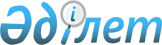 "2006 жылғы 4 мамырдағы Қазақстан Республикасының Үкіметі мен Тәжікстан Республикасының Үкіметі арасындағы Еңбекші-мигранттар - Тәжікстан Республикасының аумағында уақытша жұмыс істейтін Қазақстан Республикасы азаматтарының еңбек қызметі мен құқықтарын қорғау туралы, еңбекші-мигранттар - Қазақстан Республикасының аумағында уақытша жұмыс істейтін Тәжікстан Республикасы азаматтарының еңбек қызметі мен құқықтарын қорғау туралы келісімге өзгеріс енгізу туралы хаттамаға қол қою туралы" Қазақстан Республикасы Үкіметінің 2013 жылғы 6 қарашадағы № 1166 қаулысына өзгерістер енгізу туралыҚазақстан Республикасы Үкіметінің 2015 жылғы 10 қыркүйектегі № 763 қаулысы

      Қазақстан Республикасының Үкіметі ҚАУЛЫ ЕТЕДІ:



      1. «2006 жылғы 4 мамырдағы Қазақстан Республикасының Үкіметі мен Тәжікстан Республикасының Үкіметі арасындағы Еңбекші-мигранттар - Тәжікстан Республикасының аумағында уақытша жұмыс істейтін Қазақстан Республикасы азаматтарының еңбек қызметі мен құқықтарын қорғау туралы, еңбекші-мигранттар - Қазақстан Республикасының аумағында уақытша жұмыс істейтін Тәжікстан Республикасы азаматтарының еңбек қызметі мен құқықтарын қорғау туралы келісімге өзгеріс енгізу туралы хаттамаға қол қою туралы» Қазақстан Республикасы Үкіметінің 2013 жылғы 6 қарашадағы № 1166 қаулысына мынадай өзгерістер енгізілсін:



      2-тармақ мынадай редакцияда жазылсын:



      «2. Қазақстан Республикасының Сыртқы істер министрі Ерлан Әбілфайызұлы Ыдырысовқа 2006 жылғы 4 мамырдағы Қазақстан Республикасының Үкіметі мен Тәжікстан Республикасының Үкіметі арасындағы Еңбекші-мигранттар - Тәжікстан Республикасының аумағында уақытша жұмыс істейтін Қазақстан Республикасы азаматтарының еңбек қызметі мен құқықтарын қорғау туралы, еңбекші-мигранттар - Қазақстан Республикасының аумағында уақытша жұмыс істейтін Тәжікстан Республикасы азаматтарының еңбек қызметі мен құқықтарын қорғау туралы келісімге өзгеріс енгізу туралы хаттамаға қағидаттық сипаты жоқ өзгерістер мен толықтырулар енгізуге рұқсат бере отырып, Қазақстан Республикасының Үкіметі атынан қол қоюға өкілеттік берілсін.»;



      көрсетілген қаулымен мақұлданған 2006 жылғы 4 мамырдағы Қазақстан Республикасының Үкіметі мен Тәжікстан Республикасының Үкіметі арасындағы Еңбекші-мигранттар - Тәжікстан Республикасының аумағында уақытша жұмыс істейтін Қазақстан Республикасы азаматтарының еңбек қызметі мен құқықтарын қорғау туралы, еңбекші-мигранттар - Қазақстан Республикасының аумағында уақытша жұмыс істейтін Тәжікстан Республикасы азаматтарының еңбек қызметі мен құқықтарын қорғау туралы келісімге өзгеріс енгізу туралы хаттаманың жобасында:



      1-баптың төртінші және бесінші абзацтары мынадай редакцияда

жазылсын:



      «Қазақстан Республикасынан - Қазақстан Республикасы Денсаулық сақтау және әлеуметтік даму министрлігін және Қазақстан Республикасы Ішкі істер министрлігін;



      Тәжікстан Республикасынан - Тәжікстан Республикасы Еңбек, көші-қон және халықты жұмыспен қамту министрлігін уәкілетті органдар етіп тағайындайды.»;



      2-баптың үшінші бөлігі мынадай редакцияда жазылсын:



      «2015 жылғы «__» _______ ________ қаласында әрқайсысы қазақ, тәжік және орыс тілдерінде екі данада жасалды әрі барлық мәтіндердің күші бірдей.».



      2. Осы қаулы алғашқы ресми жарияланған күнінен кейін күнтізбелік он күн өткен соң қолданысқа енгізіледі.      Қазақстан Республикасының

      Премьер-Министрі                                     К.Мәсімов
					© 2012. Қазақстан Республикасы Әділет министрлігінің «Қазақстан Республикасының Заңнама және құқықтық ақпарат институты» ШЖҚ РМК
				